Муниципальное бюджетное дошкольное образовательное учреждение«Детский сад комбинированного вида №17 «Улыбка» города Гурьевска»652785, Российская Федерация, Кемеровская область,  Гурьевский район,  г. Гурьевск,   ул. Ленина,  93А Тел.  8 (38463)5-19-93        E-mail: burdinaln.detskiisad17@yandex.ru__________________________________________________________________Отчет по реализации плана работы по образованию в интересах устойчивого развития муниципального  бюджетного  дошкольного образовательного учреждения  «Детский сад комбинированного вида №17 «Улыбка» города Гурьевска» /Соглашение о включении в пилотный проект по образованию для устойчивого развития  «Межрегиональное сетевое партнерство: Учимся жить устойчиво в глобальном мире: Экология. Здоровье. Безопасность»  (программа УНИТВИН ЮНЕСКО)/ за 2019-2020 учебный годГурьевск 2020Наименование образовательной организации: муниципальное бюджетное дошкольное образовательное учреждение «Детский сад комбинированного вида  №17 «Улыбка» города Гурьевска» (МБДОУ «Детский сад №17 «Улыбка»)Адрес: 652785, Российская Федерация, Кемеровская область,  Гурьевский район,    г.Гурьевск,   ул. Ленина,  93АТелефон: 8-384-63-5-19-93Электронная почта: burdinaln.detskiisad17@yandex.ruWeb-сайт:  http://gur17sad.ucoz.ruРуководитель: Л.Н. Бурдина, заведующий Общие сведенияТема, над которой работает учреждение.Тема  «Формирование экологической культуры, культуры безопасности и здоровья в ДОО».Цель: формирование экологически сообразного здорового и безопасного образа жизни.	Направления:сохранение природного и культурного наследия России; формирование основ культуры безопасности и здоровья, необходимых гражданам в глобальном мире XXI века.Какую работу ведете: инновационную, просветительскую, экспериментальную.(нужное подчеркнуть)Укажите вид планирования: проект, план, Дорожная карта, программа, концепция и др (приложите отдельным приложением скан документа)					                            (нужное подчеркнуть)Классы (группы ДОУ), в которых реализуется выбранная тема ОУР: все возрастные группы. Количество участников (дети): 276.Количество участников (педагогические работники): 29, количество семей воспитанников: 276. Количество участников партнерства, прошедших курсы повышения квалификации (по накопительной с 2016 года) на сайте http://moodle.imc.tomsk.ru/: 0.Описание мероприятий по направлениям деятельности Освоение понятийного аппарата образования для устойчивого развития.Описание мероприятийТемаФормаКраткое содержание (1-2 предложения, 1-2 фото), количество участников, уровень мероприятия.Распространение идей и ценностей образования для устойчивого развития среди педагогической общественности, детей и их родителей.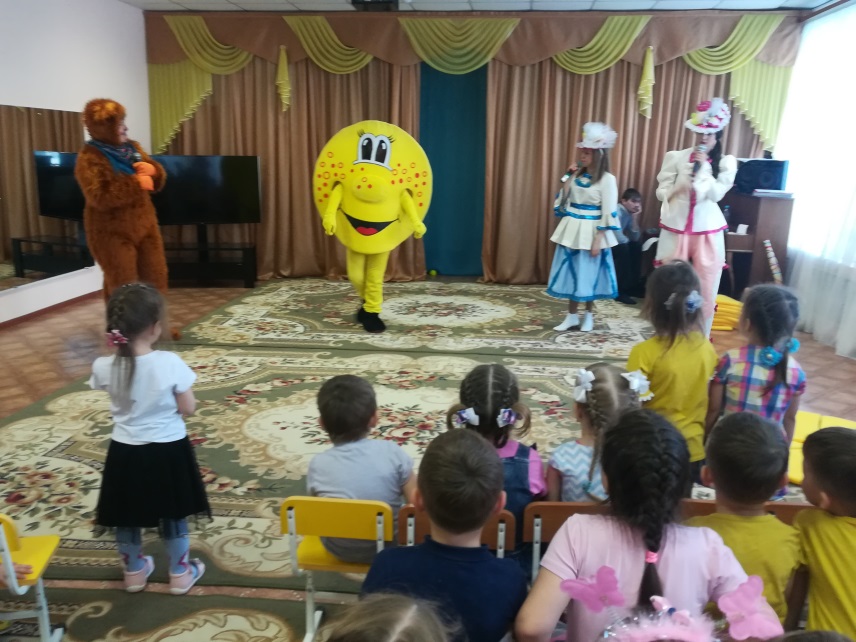 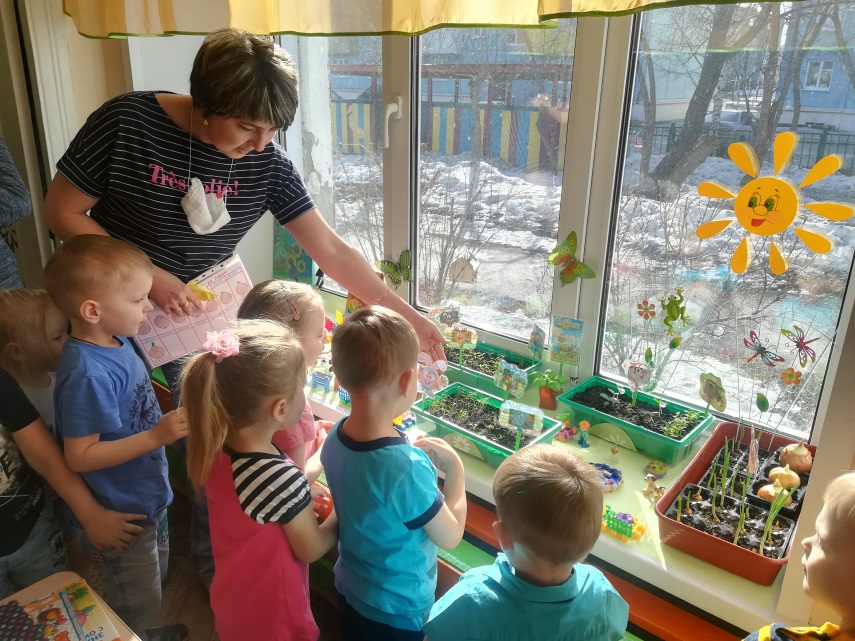 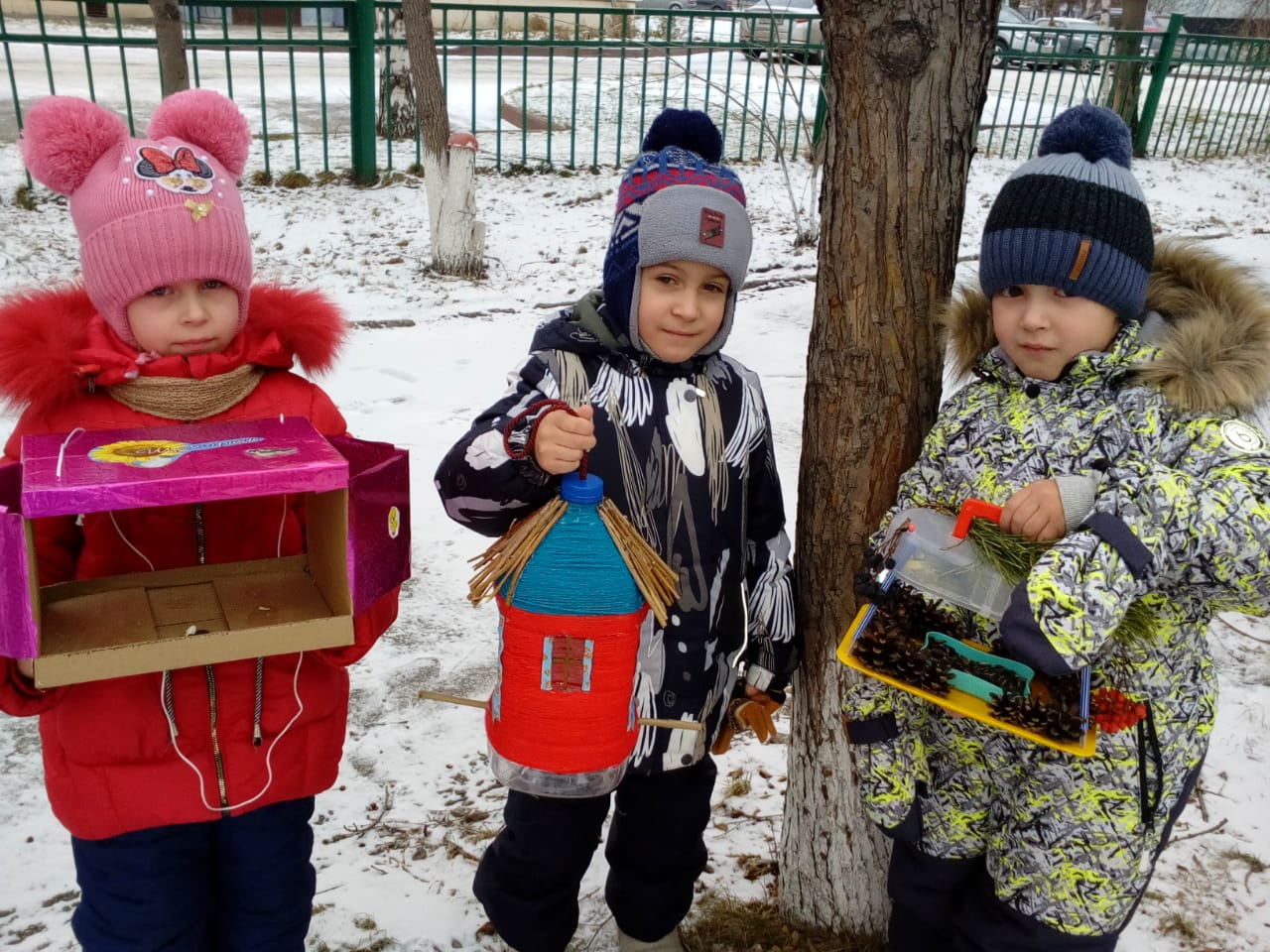 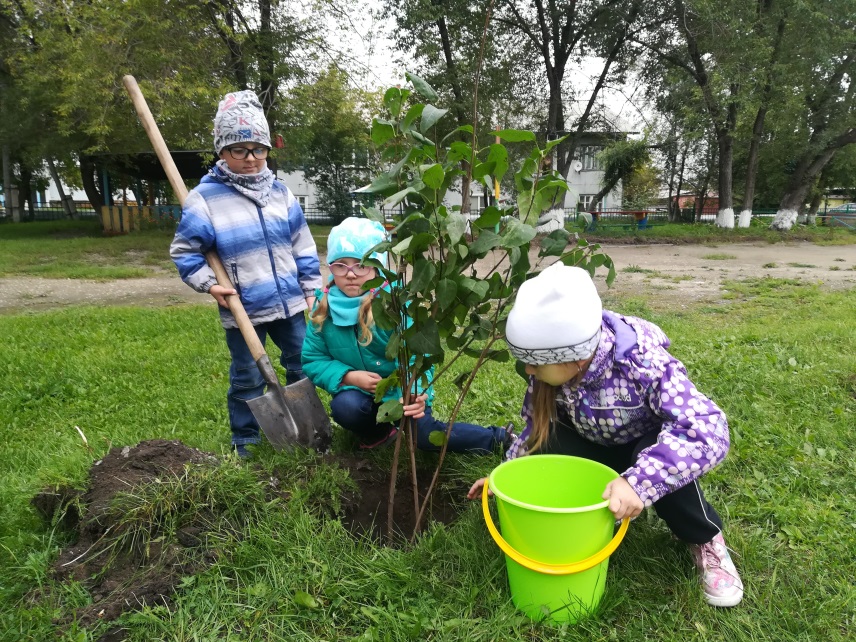 Оказание консультационной помощи учителям и воспитателям, участвующим в проектах сетевого партнерства.Тема «Ярмарочный балаган» 	(Приобщение к истокам русской народной культуры)Форма Фольклорный мастер - классКраткое содержание (1-2 предложения, 1-2 фото), количество участников, уровень мероприятия. 12 педагогов, Уровень «Кузбасский образовательный форум – 2020»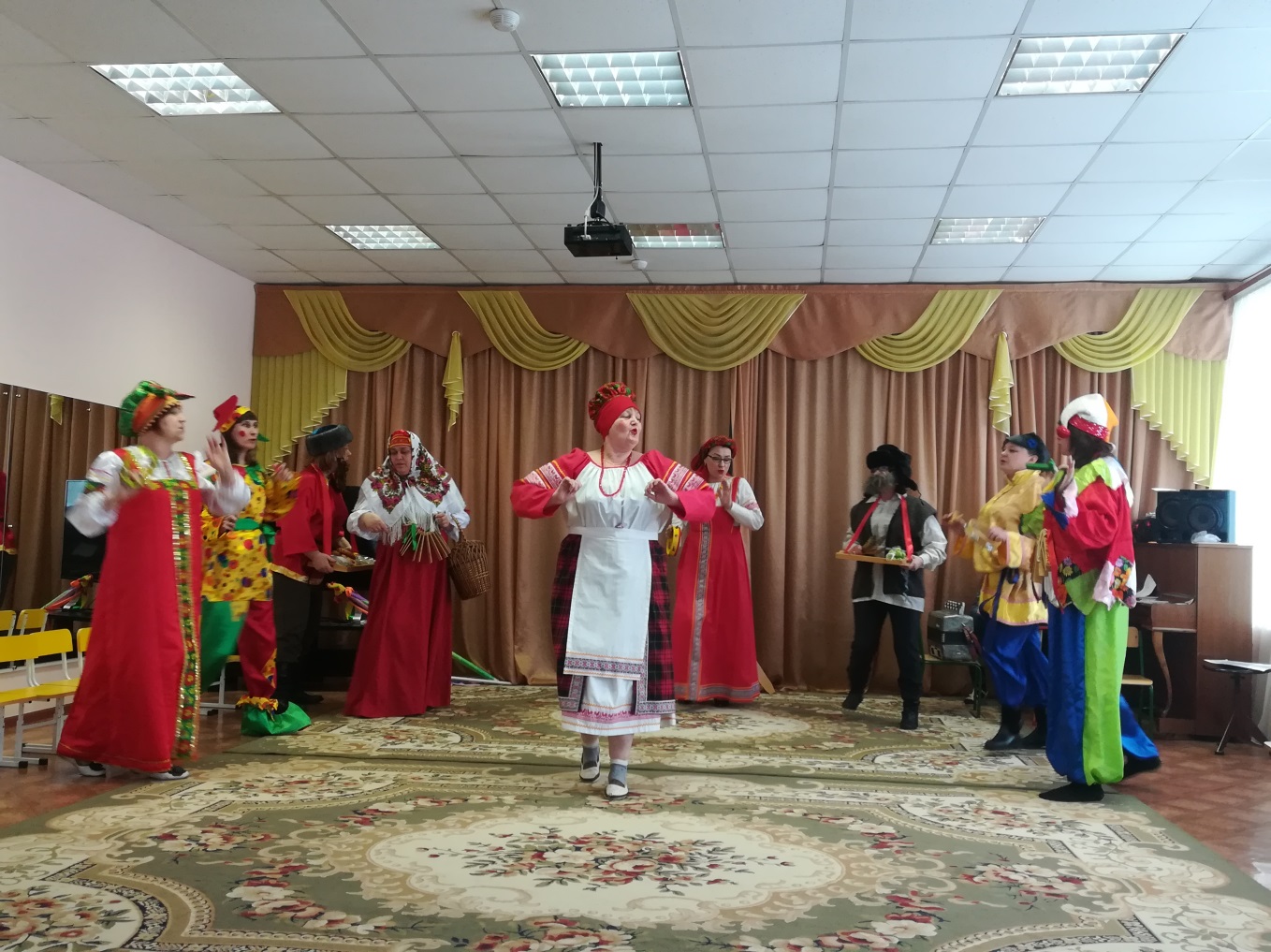 Разработка и апробация программ внеурочной деятельности по ЭОУР, УМК «Экология учебной деятельности» (Дзятковская Е.Н.), др. региональных материалов (указать конкретно) ТемаФормаКраткое содержание (1-2 предложения, 1-2 фото), количество участников, уровень мероприятия.Мероприятия для достижения Целей Устойчивого развития – всемирного списка мероприятий, которые необходимо провести для ликвидации нищеты, уменьшения неравенства и интенсивного изменения климата (ЦУР-17 https://www.un.org/sustainabledevelopment/ru/sustainable-development-goals/ )ТемаФормаКраткое содержание (1-2 предложения, 1-2 фото), количество участников, уровень мероприятия.Разработка и апробация моделей управления образовательным учреждением на основе идей устойчивого развития (зеленые школы) и др.ТемаФормаКраткое содержание (1-2 предложения, 1-2 фото), количество участников, уровень мероприятия.Укажите публикации (при наличии): Тема Моя малая родина – Гурьевск. Маршрут выходного дняАвтор, должность. Т.В. Аверина, воспитатель, Н.А., Пустовалова, воспитательВыходные данные сборника/журнала и т.п. Дошкольное образование: педагогический поиск. Сборник научно – методических статей с международным участием / под общей редакцией Б.П. Черника. – Новосибирск: Агентство «Сибпринт», 2019 – 648 с.Тема Использование малых фольклорных форм как средство развития речи детей в условиях реализации ФГОСАвтор, должность. Е.А. Веснина, воспитатель,  Ж.В. Нарышева, воспитательВыходные данные сборника/журнала и т.п. Лучшая статья – 2019: в 3-х частях / материалы межрегионального заочного конкурса статей, ноябрь 2019 года. – Кемерово: МБОУ ДПО «Научно – методический центр», 2019Тема Формирование основ экологической культуры детей дошкольного возраста через экодизайнАвтор, должность. Н.В. Рочева, воспитатель, Н.В. Сосновская, воспитательВыходные данные сборника/журнала и т.п. Дошкольное образование: педагогический поиск. Сборник научно – методических статей с международным участием / под общей редакцией Б.П. Черника. – Новосибирск: Агентство «Сибпринт», 2020 – 394 с.Тема Развитие  дошкольников во взаимодействии с окружающим миромАвтор, должность. Т.А. Перцевая, воспитатель, А.А. Труфанова, воспитательВыходные данные сборника/журнала и т.п. Дошкольное образование: педагогический поиск. Сборник научно – методических статей с международным участием / под общей редакцией Б.П. Черника. – Новосибирск: Агентство «Сибпринт», 2019 – 648 с.Тема Приобщение дошкольников к истокам русской народной культуры через детский народный календарьАвтор, должность. И.Л. Харук, воспитатель, О.А. Хомякова, воспитательВыходные данные сборника/журнала и т.п. Дошкольное образование: педагогический поиск. Сборник научно – методических статей с международным участием / под общей редакцией Б.П. Черника. – Новосибирск: Агентство «Сибпринт», 2019 – 648 с.Выводы по отчету: проведено … мероприятий (указать общее количество), из них для педагогических работников … (указать количество), для обучающихся… (указать количество), для родителей (или другой общественности)… . общее количество участников 581 человек, из них 276 обучающихся, 29 педагогических работников, 276 родителей.Укажите, какой опыт по ЭО УР можете представить в рамках вебинаров на сайте: http://moodle.imc.tomsk.ru. Необходимо указать, если представляете опыт учреждения: нет возможности предоставить опытПолное наименование по Уставу, Контактная информация ответственного лица: ФИО полностью, телефон, e-mailСроки представления опыта (вебинар размещается в записи на сайте: http://moodle.imc.tomsk.ru)Тема.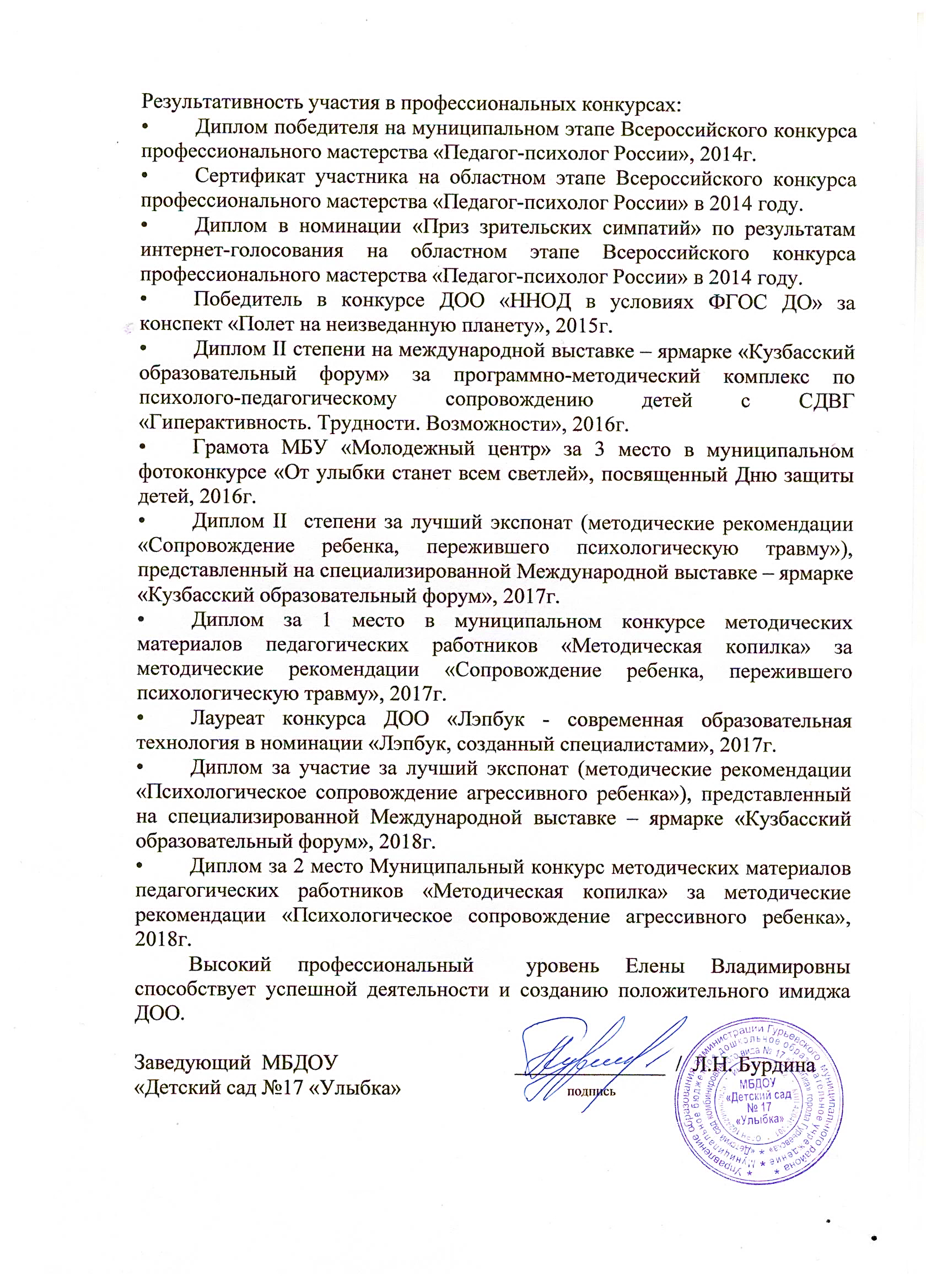 Заведующий  МБДОУ                                 «Детский сад №17 «Улыбка»                    МероприятиеДатаКраткое  содержаниеПраздник «День здоровья»11.09.2019В целях популяризации здорового образа жизни в детском саду прошел праздник «День здоровья», посвященный формированию здорового образа жизни воспитанников, в котором приняли участие 145 воспитанников средних, старших и подготовительных групп.Муниципальный уровеньПосвящение   в «Эколята – дошколята»17.09.2019127 воспитанников старших и подготовительных групп посвящены в «Эколята – дошколята». Муниципальный уровеньСовместные мероприятия с детьми, родителями и педагогами15.10.201917.09.201917.09.201917.09.201931.10.2019В рамках движения «Эколята – дошколята» были проведены следующие мероприятия: Акция «Международный день посадки деревьев - 2019»;Презентация стенгазет «Человек природе друг, пусть узнают все вокруг!»;Конкурс рисунков «Я дружу с Природой!»;Просмотр мультфильмов «Эколята – Дошколята»;Акция «Покормите птиц зимой, чтобы спели вам весной!»Муниципальный уровеньДетский фольклорный праздник «Осенины»01.10.2019Суть праздника — выказать почет осеннему урожаю и самой осенней поре, что пришла на смену лету, прочувствовать важность смены времени года. Дети славят осень поделками из даров осени. Осенины — это и своеобразное прощание с летом, чтобы поддержать себя с приходом пасмурности поются песни, водятся хороводы, играют в коллективные игры. Муниципальный уровеньВыставка рисунков «Сохраним землю нашу!»08.11.2019В преддверии выставки воспитатели провели познавательные беседы с детьми: «Мы ходим по земле, которой много миллионов лет. Земля наш общий дом. Люди порой не замечают, какой вред они наносят природе своими действиями и поступками. Погибают растения, животные, птицы. Люди не задумываются и вырубают лес. Многие виды редких животных исчезают по прихоти человека. Люди занимаются браконьерством. Почему человек ведет себя так? Почему мы дома одни, а на улице другие? Ведь природа наш общий дом.  Каждый из нас несет ответственность за огромную планету!».Муниципальный уровеньОбразовательный ЖКХ-квест «В поисках новогоднего настроения»,24.12.2019Образовательный ЖКХ-квест «В поисках новогоднего настроения», разработан Школой грамотного потребителя «Кузбасс». В квесте приняли участие 125 воспитанников старших и подготовительных групп. Каждая группа получили проводника (Домового) и карту маршрута.Квест состоял из пяти станций:Первая  станция «Тепло»Вторая станция «Электричество»Третья  станция  «Вода»Четвёртая станция «Ремонт»Пятая станция «Идеальный двор» На каждой станции дети искали подсказки,  выполняя задания, и  отправлялись на следующую станцию. Выполнив все задания, команды вернулись в музыкальный зал. Собрали  полученные на станциях фрагменты в одно целое, и получили картинку с изображением подарка и фразу: «Грамотно потребляй услуги жилищно-коммунального хозяйства!»ЖКХ-квест «В поисках новогоднего настроения» в непринужденной форме научил ребят экономить энергоресурсы и потреблять их разумно.Муниципальный уровеньДетский фольклорный праздник «Рождество»14.01.2020г.приняли участие 175 воспитанников средних, старших и подготовительных групп.Муниципальный уровеньДетский фольклорный праздник «Масленица»28.02.2020г.приняли участие 175 воспитанников средних, старших и подготовительных групп.Муниципальный уровеньЭКО – акция «Батарейки, сдавайтесь!»02 - 24 марта 2020г(собрали более 60 кг)Муниципальный уровеньЭКО – акция «Бумажный бум!»02 - 24 марта 2020г(собрали более 350 кг. макулатуры)Муниципальный уровеньЭКО – акция «Крышечки ДоброТЫ!»02 - 24 марта 2020г.(собрали более 10 кг. пластиковых крышек)Муниципальный уровеньЭКО – акция «Мы скворечник смастерили»02 - 24 марта 2020г.(вывесили на территории ДОО 11 скворечников)Муниципальный уровеньЭКО – акция «Цветущая планета»Март - май(выращивание рассады для цветников на территории ДОО)Муниципальный уровеньВсероссийская акция акция «Лес Победы!»04 – 08 мая 2020г. (высажено 35 деревьев)Всероссийский уровеньЭкологический проект «Огород на окне»Март - май(выращивание рассады для огорода на территории ДОО)Муниципальный уровеньЭКО – акция «Сохрани первоцветы»06 -20 апреля 2020г(воспитанники дежурных групп сделали листовки)Муниципальный уровень«Экологический десант»06 -20 апреля 2020г.(воспитанники дежурных групп приняли участие в экологическом субботнике)Муниципальный уровеньЭкологический квест «На помощь жителям лесным, друзья планеты, поспешим!»Июнь  2020г.приняли участие 65 воспитанников Муниципальный уровень